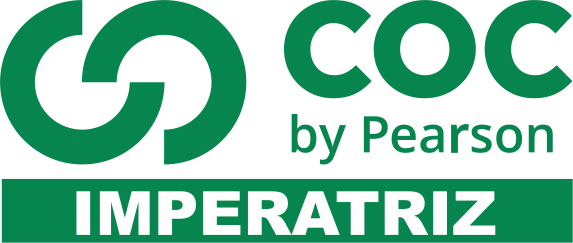 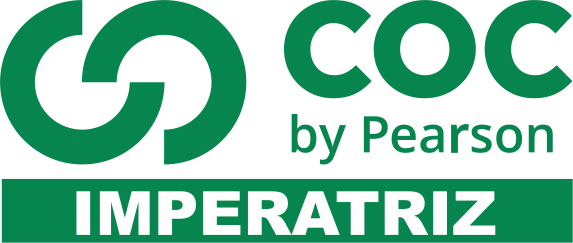 01. A reação da pessoa, ao pisar descalça sobre um espinho, é levantar o pé imediatamente, ainda antes de perceber que o pé está ferido.Analise as afirmações:I. Neurônios sensoriais são ativados, ao se pisar no espinho.II. Neurônios motores promovem o movimento coordenado para a retirada do pé.III. O sistema nervoso autônomo coordena o comportamento descrito.Está correto o que se afirma em:a) I, II e III.b) I e II, apenas.c) I, apenas.d) II, apenas.e) III, apenas.02. O tecido nervoso é um dos tecidos humanos que possuem células altamente especializadas. Na ausência dele não é possível comandar, de forma rápida e eficiente, várias partes do nosso organismo. Assinale a alternativa correta a respeito do tecido nervoso.a) A função da bainha de mielina, no tecido nervoso, é bloquear a condução do impulso nervoso.b) Os oligodendrócitos são células nervosas que se enrolam em vários axônios dos neurônios, formando e mantendo a bainha de mielina.c) Os nódulos de Ranvier são estruturas de defesa do neurônio que se localizam no núcleo e no citoplasma dessa célula.d) Os botões sinápticos são estruturas pós-sinápticas que se localizam no interior do corpo celular e sua função é fornecer sustentação e nutrição aos neurônios.e) As células da glia identificam as mensagens químicas para serem transformadas em impulso nervoso.03. Indique a alternativa que completa CORRETAMENTE as lacunas do texto abaixo.Os atos reflexos são respostas __________ a um estímulo __________. O reflexo patelar é coordenado __________; portanto, é um exemplo de reflexo __________. Mas o bulbo, a ponte e ________________ também são centros reflexos, que coordenam atos, como vômito, deglutição, piscar de olhos, gritos de dor, riso e lágrimas, dentre outros.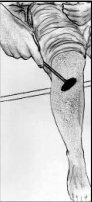 a) involuntárias – motor – pelo cérebro – cerebral – a medula espinhal
b) involuntárias – sensorial – pela medula – medular – o cérebro
c) involuntárias – sensorial – pelo cérebro – cerebral – a medula espinhal
d) voluntárias – motor – pelo cérebro – cerebral – a medula espinhal
e) voluntárias – sensorial – pela medula – medular – o cérebro04. A unidade do tecido nervoso é o neurônio, que é uma célula altamente especializada na recepção e transmissão de estímulos. Embora existam neurônios que possam apresentar diferentes formas, em todos eles estão presentes três partes fundamentais que estão indicadas na figura abaixo pelos números 1, 2 e 3.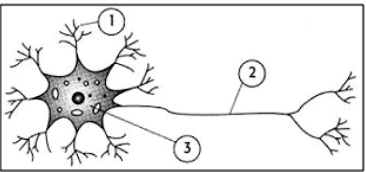 Considerando o trecho acima e a figura mostrada, as partes do neurônio indicadas por 1, 2 e 3 são, respectivamente:a) 1-axônio; 2-dendrito; 3-corpo celularb) 1-dendrito; 2-corpo celular; 3-axônioc) 1-corpo celular; 2-axônio; 3-dendritod) 1-dendrito; 2-axônio; 3-corpo celulare) 1-axônio; 2-corpo celular; 3-dendrito05. O encéfalo humano é um órgão extremamente complexo, contendo regiões especializadas em diferentes funções, principalmente as relacionadas com o comportamento, memória, linguagem e inteligência, características diferenciais no ser humano. Relacione as partes do encéfalo, apresentadas na COLUNA A, às funções que as identificam, listadas na COLUNA B.COLUNA A1 Bulbo2 Cérebro3 Cerebelo4 HipotálamoCOLUNA B(    ) Importante na manutenção da homeostase corporal, principalmente no controle da temperatura, equilíbrio hídrico e apetite.(     ) Controla o grau de contração dos músculos e a posição das articulações, relacionadas com a coordenação motora.(    ) Possui centros de controle da pressão arterial e dos movimentos respiratórios.(    ) Possui os núcleos associativos e os centros de controle dos órgãos sensitivos e da inteligência.Assinale a alternativa que preenche correta e respectivamente os parênteses, de cima para baixo.a) 1 – 2 – 3 – 4b) 4 – 3 – 1 – 2c) 3 – 2 – 1 – 4d) 2 – 1 – 4 – 3e) 1 – 4 – 3 – 206. A parte periférica do sistema nervoso é constituído:a) da fração simpática, gânglios e nervosb) da fração parassimpática, gânglios e nervosc) do sistema autônomo, gânglios e nervos.d) dos nervos e gânglios espinais e simpáticos.e) dos nervos cranianos e dos nervos espinhais.07. A figura abaixo representa um corte da medula espinhal.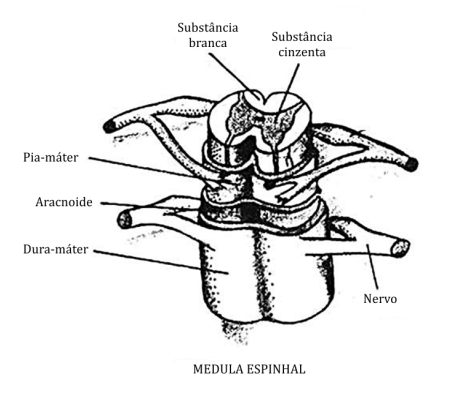 a) pia-máter, a aracnoide e a dura-máter, representadas acima envolvendo a medula espinhal, são as meninges, membranas que envolvem todo o sistema nervoso periférico.
b) Entre as meninges não há um espaço preenchido por um líquido denominado líquido cefalorraquidiano.
c) A substância cinzenta é constituída por um conjunto de corpos celulares.
d) Os nervos indicados no esquema acima representam nervos cranianos.
e) A meningite é uma inflamação que atinge as camadas protetoras do sistema nervoso periférico.    08.  As meninges são três membranas que revestem o sistema nervoso central. Observe as alternativas a seguir e marque aquela que apresenta o nome correto das três meninges.a) dura-máter, pia-máter e cefalorraquidiana.b) pia-máter, dura-máter e escorpioide.c) dura-máter, pia-máter e aracnoide.d) cefalorraquidiana, escorpioide e pia-máter.e) aracnoide, pia-máter e cefalorraquidiana.                   09. O sistema nervoso autônomo subdivide-se em sistema simpático e parassimpático, os quais atuam antagonicamente, pois agem de formas opostas em momentos de emergência e no restabelecimento da normalidade do organismo. Analise os exemplos abaixo, referentes à ação dos sistemas simpático e parassimpático.I. Em momentos de emergência, o sistema simpático atua promovendo a dilatação das pupilas, e, em contrapartida, o sistema parassimpático age levando à contração das pupilas.II. Para os momentos de perigo, os brônquios pulmonares são dilatados pela ação do sistema simpático e, para restabelecer o equilíbrio, o sistema parassimpático provoca a contração dos brônquios.III. Quando há risco para o organismo, os esfíncteres urinário e anal acabam por ser relaxados pela ação do sistema simpático e, antagonicamente, pela ação do sistema parassimpático, serão posteriormente contraídos.a) I, II e III estão corretos.b) I, II e III estão incorretos.c) Apenas II e III estão corretos.d) Apenas I e III estão corretos.e) Apenas I e II estão corretos.10. Sinais fisiológicos podem alterar o ritmo cardíaco pela regulação do nodo sinoatrial ou marca passo. O aumento da frequência cardíaca permite ao sistema circulatório aumentar o fornecimento de oxigênio, enquanto a diminuição dessa frequência é uma adaptação que pode conservar energia nos sistemas biológicos. O aumento e a redução da frequência cardíaca podem estar associados à secreção de hormônios, à mudança na temperatura corpórea e ao sistema nervoso.Com relação ao sistema nervoso, é correto afirmar:a) O sistema nervoso parassimpático aumenta a frequência cardíaca e o sistema nervoso simpático a diminui.b) O sistema nervoso simpático aumenta a frequência cardíaca, e o sistema nervoso parassimpático a diminui.c) Os sistemas nervosos simpático e parassimpático reduzem a frequência cardíaca.d) Os sistemas nervosos simpático e parassimpático aumentam a frequência cardíaca.e) Os sistemas nervosos simpático e parassimpático mantêm a frequência cardíaca estável.11. A função do tato é possível pela existência, na pele, de:a) glândulas sudoríparas.b) folículo piloso.c) poro sudoríparo.d) corpúsculos sensíveis ao contato.e) glândulas sudoríparas.12. Um turista, ao fazer um passeio na floresta Amazônica, afasta-se de seu grupo e não percebe a aproximação de uma onça. Quando se vira e vê o animal, seu coração dispara, sentindo uma reação causada pelo aumento da adrenalina no sangue. Sua reação imediata é a de sair correndo, fugindo. Assinale a alternativa correta.a) O olfato não identifica aromas que podem ser prejudiciais, evitando que uma mensagem chegue aos músculos para que você se afaste.b) O paladar reage à visão de objetos que podem ser prejudiciais e manda mensagem aos músculos para que você se afaste.c) A visão recebe estímulos do ambiente, transmite-os ao sistema nervoso que, junto com a adrenalina, envia estímulos aos músculos e ossos, para que você fuja.d) A visão recebe estímulos do ambiente, mas não os transmite ao cérebro, impedindo a reação muscular de fuga.e) O único sentido que participa da situação descrita é a visão, que inibe os outros para que o corpo se concentre em uma resposta.13. Quando se menciona a “cor dos olhos” de uma pessoa, está-se fazendo referência à coloração da estrutura do globo ocular denominada:a) pupila.b) cristalino.c) córnea.d) íris.e) globo ciliar.14. O olho humano pode ser considerado um conjunto de meios transparentes, separados um do outro por superfícies sensivelmente esféricas, que podem apresentar alguns defeitos tais como miopia, daltonismo, hipermetropia etc. O presbiopismo é causado por:a) achatamento do globo ocular;b) alongamento do globo ocular;c) ausência de simetrias em relação ao eixo ocular;d) endurecimento do cristalino;e) insensibilidade ao espectro eletromagnético da luz.15. A cóclea é um órgão sensitivo responsável por / pela (o):a)      Audição;b)      Visão;c)       Tato;d)      Gustação;e)      Olfato.16. O homem possui diversos receptores sensoriais, através dos quais recebe informações do meio ambiente, enviando-as ao encéfalo, que as processa. Cones e bastonetes, bem como cóclea e células ciliadas, são estruturas ligadas a esse sistema. Indique a opção que, respectivamente, relaciona as estruturas aos sentidos.a)      Audição e olfação;b)      Visão e audição;c)       Olfação e audição;d)      Gustação e visão;e)      Visão e gustação.17. Marque a alternativa incorreta:a) A orelha média se comunica com a garganta e, consequentemente, com o exterior através da tuba auditiva, que antes era chamada de trompa de Eustáquio.b) Os canais semicirculares, o utrículo e o sáculo formam o aparelho vestibular, também conhecido como labirinto.c) O tímpano ou membrana timpânica é uma membrana encontrada na orelha externa.d) A vibração do tímpano é transmitida por três pequenos ossos para o órgão de Corti, também chamado de órgão espiral.e) No utrículo e no sáculo, encontrados no aparelho vestibular, existe uma substância gelatinosa com otólitos, pequenos grãos de carbonato de cálcio.18. A orelha interna compõe-se de:a) pavilhão auditivo e labirinto.b) labirinto e bigorna.c) cóclea e canais semicirculares.d) canais semicirculares.e) cóclea e tímpano.19. A labirintite é uma inflamação, e um dos seus principais sintomas são distúrbios de equilíbrio, como a tontura, que impede a pessoa de se locomover e até mesmo de se levantar. Assinale a alternativa que apresenta a estrutura afetada.a) Cócleab) Canais semicircularesc) Cerebelod) Janela ovale) Tuba auditiva20. Um raio de luz que penetra no olho passa, na sequência, por:a) córnea, humor aquoso, pupila, lente e humor vítreo.b) córnea, pupila, humor aquoso, lente e humor vítreo.c) pupila, córnea, humor aquoso, humor vítreo e lente.d) pupila, humor aquoso, córnea, lente e humor vítreo.e) pupila, bastonete, cones, retina, lente e humor vítreo.21. O hormônio ADH atua sobre os túbulos renais promovendo absorção de água do filtrado glomerular. A deficiência na secreção desse hormônio faz com que a pessoa produza:a) muita urina, com alta concentração de excreções.b) muita urina, com baixa concentração de excreções.c) pouca urina, com alta concentração de excreções.d) pouca urina, com baixa concentração de excreções.e) quantidade normal de urina, com alta concentração de excreções.22. Se uma mulher tiver seus ovários removidos por cirurgia, quais dos seguintes hormônios deixarão de ser produzidos?a) Hormônio folículo-estimulante (FSH) e hormônio luteinizante (LH).b) Hormônio folículo-estimulante (FSH) e estrógeno.c) Hormônio folículo-estimulante (FSH) e progesterona.d) Hormônio luteinizante (LH) e estrógeno.e) Estrógeno e progesterona.23. É verdadeiro afirmar com relação aos hormônios:a) O hormônio tireotrófico é produzido na tireoide e regula a taxa de crescimento do organismo.b) A adrenalina é produzida pela adenohipófise e seu efeito no organismo pode provocar o aumento do ritmo respiratório e circulatório bem como a elevação da pressão arterial.c) A ocitocina é um hormônio masculino relacionado com a regulação das glândulas sexuais. d) O paratormônio é produzido nas paratireoides e regula a taxa de cálcio no organismo.
e) O paratormônio é produzido nas paratireoides e regula a taxa glicêmica no sangue.24. A adrenalina é extremamente importante para a sobrevivência de muitos organismos em variadas situações de estresse. Sobre este hormônio, podemos afirmar:a) É produzido pelas glândulas suprarrenais e intervém na função glicogênica do fígado.b) É produzido pela hipófise e produz taquicardia e eriçamento de pelos.c) É produzido pela mesma glândula exócrina que produz a sudorese.d) É produzido pela hipófise e intervém na velocidade dos movimentos musculares.e) É produzido pelo timo e provoca uma redução na velocidade dos atos reflexos.25. Dentre os elementos químicos abaixo, a opção que contém o requerido pelas glândulas tireoides para produzir a tiroxina é o:a) Cálciob) Potássioc) Iodod) Cobalto
e) Magnésio 26. O esquema a seguir representa a conversão de glicose em glicogênio e vice-versa, promovidas pelos hormônios A e B. Os hormônios A e B são, respectivamente: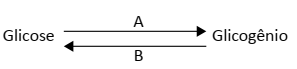 a) glucagon e insulina.b) insulina e ocitocina.c) insulina e glucagon.d) glucagon e hormônio antidiurético.e) ocitocina e hormônio antidiurético.27. Os hormônios responsáveis pela maior massa muscular nos homens e pela maior gordura e tecido adiposo nasmulheres são, respectivamente:a) Luteinizante e Prolactina.b) Testosterona e Estrógeno.c) Ocitocina e Progesterona.d) Aldosterona e Folículo Estimulante.e) Prolactina.e Testosterona.28. O útero é internamente revestido por um tecido rico em glândulas, em vasos sanguíneos e em vasos linfáticos, chamamos esse tecido de:a) endometrioseb) ovidutosc) endométriod) ovócitose) miométrio 29. A esterilização masculina chamada vasectomia é um método contraceptivo que só deve ser utilizado por homens que não desejam mais ter filhos, pois sua reversão é muito difícil. O processo da vasectomia consiste em:a) inutilizar os tubos seminíferos para que os espermatozoides não sejam mais produzidos.b) seccionar (cortar) os canais deferentes, não sendo mais possível eliminação dos espermatozoides.c) remover a vesícula seminal para que o sêmen fique bastante diminuído.d) inocular hormônios nos testículos para dificultar a ereção do pênis.e) alterar o funcionamento da próstata, reduzindo a quantidade de espermatozoides produzida.30. O esquema a seguir representa, de forma simplificada, o sistema reprodutivo de um homem. No esquema, a seta indica: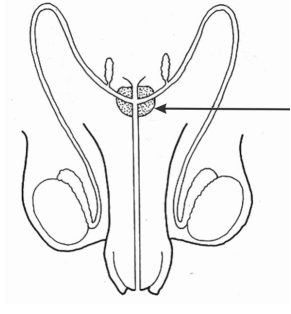 a) a bexiga.b) a próstata.c) a vesícula seminal.d) a glândula bulbouretrale) o epidídimo.Após análise da figura e utilizando conhecimentos correlatos, julgue as afirmações a seguir e marque a alternativa correta.